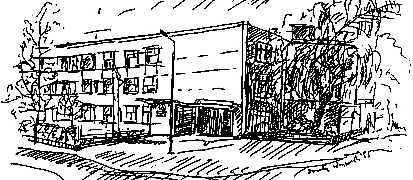 KARTA INFORMACYJNA O UCZNIUROK SZKOLNY 2021/2022Prosimy o dokładne i czytelne wypełnienie drukowanymi literamiDANE OSOBOWE* Rodzic – należy przez to rozumieć także prawnego opiekuna dziecka oraz osobę (podmiot) sprawujący pieczę zastępczą nad dzieckiemZobowiązuję się do pisemnego uaktualniania zmian dotyczących adresu zamieszkania oraz numeru telefonu.Poznań, dnia ……………………………………………		podpis matki ………………………………………………podpis ojca …………………………………………………INFORMACJE O DZIECKU……………………………………………… uczęszczała/uczęszczał do Przedszkola nr ……………..…………....................imię dzieckaJakie zainteresowania, zdolności przejawia Państwa dziecko?matematyczneprzyrodniczeplastycznewokalneartystycznesportoweinformatyczneinne …………………………………………………………………………………………..Czy Państwa dziecko objęte jest pomocą:logopedypsychologapedagogarehabilitantainną pomocą …………………………………………………… ?Prosimy podać istotne informacje o stanie zdrowia dziecka oraz o stosowanej diecie zaleconej przez lekarza specjalistę:…………………………………………………………………………………………………………………………………………………………….…………………………………………………………………………………………………………………………………………………………….…………………………………………………………………………………………………………………………………………………………….Jakie są Państwa oczekiwania wobec szkoły?…………………………………………………………………………………………………………………………………………………………….…………………………………………………………………………………………………………………………………………………………….…………………………………………………………………………………………………………………………………………………………….Czy Państwa dziecko będzie korzystało z obiadów w stołówce?TAKNIEPoznań, dnia ……………………………………………		podpis matki ………………………………………………podpis ojca …………………………………………………DANE DZIECKADANE DZIECKAIMIĘ/IMIONANAZWISKODATA URODZENIAMIEJSCE URODZENIAPESELADRES ZAMIESZKANIA DANE RODZICA* MATKIDANE RODZICA* MATKIIMIĘNAZWISKOADRES ZAMIESZKANIA (jeżeli jest inny niż adres zamieszkania dziecka)TELEFON KONTAKTOWYADRES E-MAILDANE RODZICA* OJCADANE RODZICA* OJCAIMIĘNAZWISKOADRES ZAMIESZKANIA (jeżeli jest inny niż adres zamieszkania dziecka)TELEFON KONTAKTOWYADRES E-MAIL